Сообщение о возможном установлении публичного сервитутаОПИСАНИЕ МЕСТОПОЛОЖЕНИЯ ГРАНИЦ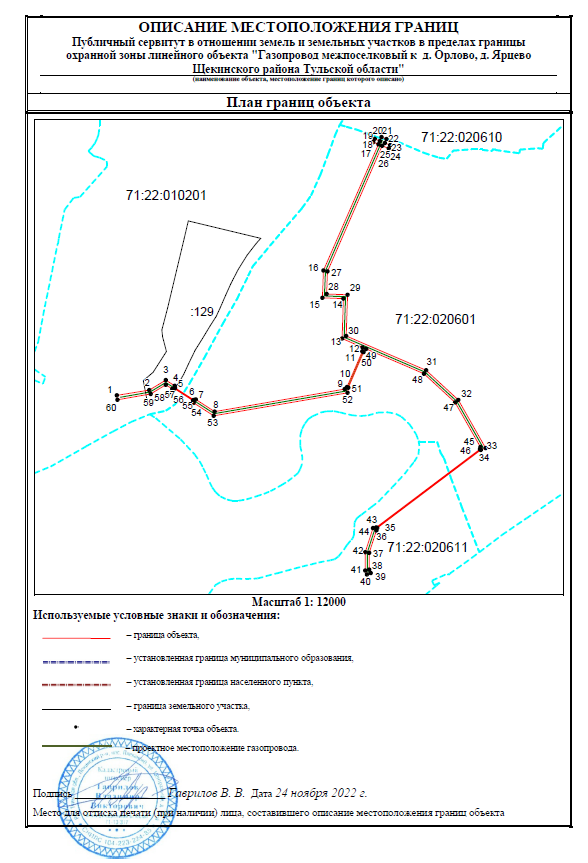 1Администрация МО Щекинский район (уполномоченный орган, которым рассматривается ходатайство 
об установлении публичного сервитута) 2публичный сервитут  устанавливается в соответствии с п.1 ст. 39.37 Земельного кодекса Российской Федерации, в целях строительства и эксплуатации линейного объекта системы газоснабжения местного значения «Газопровод межпоселковый к д. Орлово, д. Ярцево Щекинского района Тульской области» (цель установления публичного сервитута) 34Администрация МО Щекинский район управление архитектуры, земельных и имущественных отношений.адрес: 301248, Тульская область, Щекинский район, г. Щекино, пл. Ленина, д.1время приема: с 9:00 до 12:00, перерыв с 13:00 до 13:48 (среда – пятница), кабинет 9тел +7 (48751) 5-23-55, sh-nach-komuprms@tularegion.org(адрес, по которому заинтересованные лица могут ознакомиться с поступившим ходатайством об установлении публичного сервитута и прилагаемым к нему описанием местоположения границ публичного сервитута, время приема заинтересованных лиц для ознакомления с поступившим ходатайством об установлении публичного сервитута) 5Администрация МО Щекинский район управление архитектуры, земельных и имущественных отношений отдел земельных отношений, 
адрес: 301248, Тульская область, Щекинский район, г. Щекино, ул. Ленина, д. 18, время приема: с 9:15 до 12:15, перерыв с 13:00 до 13:48 (среда), Тел +7(48751) 5-92-57В течение 15 дней со дня опубликования сообщения о возможном установлении публичного сервитута в порядке, установленном для официального опубликования (обнародования) правовых актов поселения, городского округа, по месту нахождения земельного участка и (или) земель, указанных в пункте 3 данного сообщения. (адрес, по которому заинтересованные лица могут подать заявления об учете прав на земельные участки, а также срок подачи указанных заявлений)6http://www.schekino.ru/about/info/news/https://mokrapivna.ru/news/  (официальные сайты в информационно - телекоммуникационной сети «Интернет», на которых размещается сообщение о поступившем ходатайстве об установлении публичного сервитута)7Дополнительно по всем вопросам можно обращаться: ООО «Газпром Газификация», 194044, Санкт-Петербург, вн. тер. г. Муниципальный округ Сампсониевское, пр-кт. Большой Сампсониевский, д. 60, литера А, помещ. 2-Н тел. +7 (812) 200-31-92, доб. 99037, A.Arapova@eoggazprom.ru8Графическое описание местоположения границ публичного сервитута, 
а также перечень координат характерных точек этих границ 
прилагается к сообщению(описание местоположения границ публичного сервитута)Публичный сервитут в отношении земель и земельных участков в пределах границы охранной зоны линейного объекта "Газопровод межпоселковый к д. Орлово, д. Ярцево Щекинского района Тульской области" (наименование объекта, местоположение границ которого описано (далее - объект)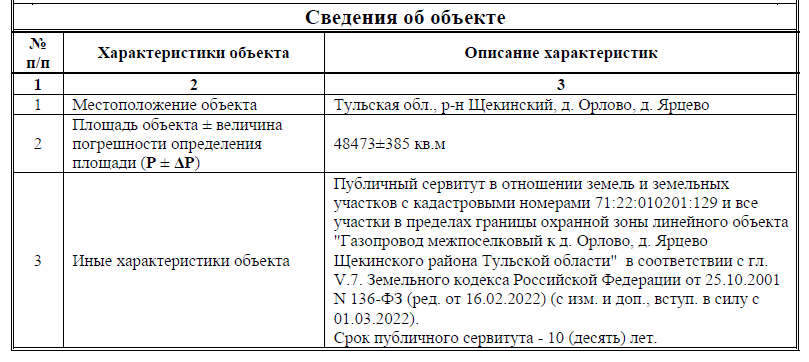 Сведения о местоположении границ объектаСведения о местоположении границ объектаСведения о местоположении границ объектаСведения о местоположении границ объектаСведения о местоположении границ объектаСведения о местоположении границ объектаСведения о местоположении границ объектаСведения о местоположении границ объектаСведения о местоположении границ объектаСведения о местоположении границ объектаСведения о местоположении границ объектаСведения о местоположении границ объекта1. Система координат МСК-71.11. Система координат МСК-71.11. Система координат МСК-71.11. Система координат МСК-71.11. Система координат МСК-71.11. Система координат МСК-71.11. Система координат МСК-71.11. Система координат МСК-71.11. Система координат МСК-71.11. Система координат МСК-71.11. Система координат МСК-71.11. Система координат МСК-71.12. Сведения о характерных точках границ объекта2. Сведения о характерных точках границ объекта2. Сведения о характерных точках границ объекта2. Сведения о характерных точках границ объекта2. Сведения о характерных точках границ объекта2. Сведения о характерных точках границ объекта2. Сведения о характерных точках границ объекта2. Сведения о характерных точках границ объекта2. Сведения о характерных точках границ объекта2. Сведения о характерных точках границ объекта2. Сведения о характерных точках границ объекта2. Сведения о характерных точках границ объектаОбозначение характерных точек границОбозначение характерных точек границКоординаты, мКоординаты, мКоординаты, мКоординаты, мМетод определения координат характерной точкиМетод определения координат характерной точкиСредняя квадратическая погрешность положения характернойточки (Мt), мСредняя квадратическая погрешность положения характернойточки (Мt), мОписание обозначения точки на местности (при наличии)Описание обозначения точки на местности (при наличии)Обозначение характерных точек границОбозначение характерных точек границХХYYМетод определения координат характерной точкиМетод определения координат характерной точкиСредняя квадратическая погрешность положения характернойточки (Мt), мСредняя квадратическая погрешность положения характернойточки (Мt), мОписание обозначения точки на местности (при наличии)Описание обозначения точки на местности (при наличии)11717574,60717574,60233069,65233069,65АналитическийметодАналитическийметод0,500,50——22717595,02717595,02233199,30233199,30АналитическийметодАналитическийметод0,500,50——33717635,33717635,33233265,50233265,50АналитическийметодАналитическийметод0,500,50——44717612,55717612,55233300,78233300,78АналитическийметодАналитическийметод0,500,50——55717604,51717604,51233302,17233302,17АналитическийметодАналитическийметод0,500,50——66717556,29717556,29233376,85233376,85АналитическийметодАналитическийметод0,500,50——77717558,13717558,13233385,05233385,05АналитическийметодАналитическийметод0,500,50——88717509,54717509,54233460,31233460,31АналитическийметодАналитическийметод0,500,50——99717599,00717599,00233980,20233980,20АналитическийметодАналитическийметод0,500,50——1010717607,44717607,44233989,27233989,27АналитическийметодАналитическийметод0,500,50——1111717750,15717750,15234050,51234050,51АналитическийметодАналитическийметод0,500,50——1212717765,93717765,93234051,84234051,84АналитическийметодАналитическийметод0,500,50——1313717801.25717801.25233969,63233969,63АналитическийметодАналитическийметод0,500,50——1414717960.66717960.66233975,05233975,05АналитическийметодАналитическийметод0,500,50——1515717963,92717963,92233891,08233891,08АналитическийметодАналитическийметод0,500,50——1616718073,34718073,34233895,32233895,32АналитическийметодАналитическийметод0,500,50——1717718577.61718577.61234115.13234115.13АналитическийметодАналитическийметод0,500,50——1818718586.19718586.19234094.33234094.33АналитическийметодАналитическийметод0,500,50——1919718599.13718599.13234099,67234099,67АналитическийметодАналитическийметод0,500,50——2020718590.44718590.44234120,72234120,72АналитическийметодАналитическийметод0,500,50——2121718606,28718606,28234127.52234127.52АналитическийметодАналитическийметод0,500,50——2222718598,27718598,27234146,93234146,93АналитическийметодАналитическийметод0,500,50——2323718582,53718582,53234140,44234140,44АналитическийметодАналитическийметод0,500,50——2424718573,98718573,98234161,76234161,76АналитическийметодАналитическийметод0,500,50——2525718560,82718560,82234156,33234156,33АналитическийметодАналитическийметод0,500,50——2626718571,68718571,68234130,00234130,00АналитическийметодАналитическийметод0,500,50——2727718069,71718069,7123391 1.1923391 1.19АналитическийметодАналитическийметод0,500,50——2828717979,29717979,29233907.68233907.68АналитическийметодАналитическийметод0,500,50——2929717976,03717976,03233991.58233991.58АналитическийметодАналитическийметод0,500,50——303071781 1,6371781 1,63233985.99233985.99АналитическийметодАналитическийметод0,500,50——3131717674,31717674,31234305.65234305.65АналитическийметодАналитическийметод0,500,50——3232717556,00717556,00234434.07234434.07АналитическийметодАналитическийметод0,500,50——3333717363,66717363,66234543.47234543.47АналитическийметодАналитическийметод0,500,50——3434717356,56717356,56234524,10234524,10АналитическийметодАналитическийметод0,500,50——3535717044,1 1717044,1 1234109,80234109,80АналитическийметодАналитическийметод0,500,50——3636717034,60717034,60234107,15234107,15АналитическийметодАналитическийметод0,500,50——3737716944,90716944,90234078.23234078.23АналитическийметодАналитическийметод0,500,50——3838716877,84716877,84234078,24234078,24АналитическийметодАналитическийметод0,500,50——3939716864,20716864,20234084,1 1234084,1 1АналитическийметодАналитическийметод0,500,50——4040716858,61716858,61234069,1 1234069,1 1АналитическийметодАналитическийметод0,500,50——4141716874,54716874,54234062,24234062,24АналитическийметодАналитическийметод0,500,50——4242716947,45716947,45234062,24234062,24АналитическийметодАналитическийметод0,500,50——4343717044,32717044,32234093.48234093.48АналитическийметодАналитическийметод0,500,50——4444717046,40717046,40234106,19234106,19АналитическийметодАналитическийметод0,500,50——45717359.38234521,19Аналитическийметод0,50—46717367,97234522,62Аналитическийметод0,50—47717545,92234421,39Аналитическийметод0,50—48717660,69234296,82Аналитическийметод0,50—49717759,62234066,54Аналитическийметод0,50—50717747,23234055,78Аналитическийметод0,50—51717604,64233994.60Аналитическийметод0,50—52717584,70233991,48Аналитическийметод0,50—53717492,71233456,87Аналитическийметод0,50—54717544,53233376,61Аналитическийметод0,50—55717552,89233374,74Аналитическийметод0,50—56717601,33233299,72Аналитическийметод0,50—57717599,83233290,99Аналитическийметод0,50—58717616.45233265,25Аналитическийметод0,50—59717579.79233205,04Аналитическийметод0,50—60717556,77233072,14Аналитическийметод0,50—61717359.38233069,65Аналитическийметод0,50—1717574,60233069,65Аналитический метод0,50—